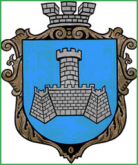 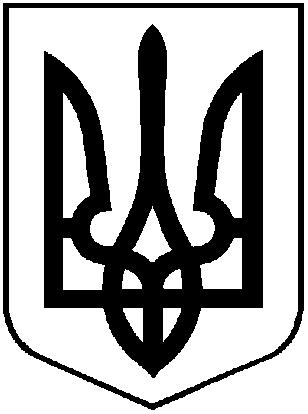 УКРАЇНАХМІЛЬНИЦЬКА МІСЬКА РАДАВІННИЦЬКОЇ ОБЛАСТІВиконавчий комітетР І Ш Е Н Н Я   від  15 березня 2023 року                                                                           № 111Про розгляд клопотань юридичних та фізичних осіб з питань видалення деревонасаджень у населених пунктах  Хмільницької міськоїтериторіальної громадиРозглянувши клопотання юридичних та фізичних осіб з питань видалення деревонасаджень у населених пунктах Хмільницької міської територіальної громади, враховуючи матеріали комісії з питань визначення стану зелених насаджень в населених пунктах Хмільницької міської територіальної громади, а саме – акти обстеження зелених насаджень, що підлягають видаленню від 20.02.2023р., відповідно до Правил благоустрою території населених пунктів Хмільницької міської територіальної громади, затверджених рішенням 68 сесії міської ради 7 скликання від 16.12.2019 року №2401 (зі змінами), постанови Кабінету Міністрів України від 01 серпня 2006 року №1045 «Про затвердження Порядку видалення дерев, кущів, газонів і квітників у населених пунктах», наказу Міністерства будівництва, архітектури та житлово-комунального господарства України від 10 квітня 2006 року № 105 «Про затвердження Правил утримання зелених насаджень у населених пунктах України», наказу Міністерства регіонального розвитку, будівництва та житлово-комунального господарства України від 26.04.2019 р. №104 Про затвердження ДБН Б.2.2-12:2019 «Планування та забудова територій», рішення  виконавчого комітету Хмільницької міської ради № 29 від 19.01.2023 року  «Про затвердження в новому складі постійно діючої комісії з питань визначення стану зелених насаджень в населених пунктах Хмільницької міської  територіальної громади», керуючись ст.ст. 30, 59 Закону України «Про місцеве самоврядування в Україні», виконком Хмільницької міської  радиВ И Р І Ш И В :1.    Управлінню освіти, молоді та спорту Хмільницької міської ради:  1.1.  Дозволити видалення двох дерев породи слива, що знаходяться на території  Широкогребельського ліцею Хмільницької міської ради по вул. Центральна, 73А в  с. Широка Гребля Хмільницького району, мають незадовільний  стан (аварійні, сухостійні) та підлягають зрізуванню;- дозволити видалення дев’яти дерев породи черешня, що знаходяться на території  Широкогребельського ліцею Хмільницької міської ради по вул. Центральна, 73А в  с. Широка Гребля Хмільницького району, мають незадовільний  стан (аварійні, сухостійні) та підлягають зрізуванню;- дозволити видалення чотирьох дерев породи яблуня, що знаходяться на території  Широкогребельського ліцею Хмільницької міської ради по вул. Центральна, 73А в  с. Широка Гребля Хмільницького району, мають незадовільний  стан (аварійні, сухостійні) та підлягають зрізуванню;- дозволити видалення одного дерева породи тополя пірамідальна, що знаходиться на території  Широкогребельського ліцею Хмільницької міської ради по вул. Центральна, 73А в  с. Широка Гребля Хмільницького району, має незадовільний  стан (аварійно-небезпечне) та підлягає зрізуванню;- дозволити видалення одного дерева породи акація, що знаходиться на території  Широкогребельського ліцею Хмільницької міської ради по вул. Центральна, 73А в  с. Широка Гребля Хмільницького району, має незадовільний  стан (аварійне, сухостійне) та підлягає зрізуванню.1.2. Управлінню освіти, молоді та спорту Хмільницької міської ради (Віталій ОЛІХ) деревину від зрізаних дерев, зазначених в підпункті 1.1 пункту 1 цього рішення, оприбуткувати через  бухгалтерію, гілки та непридатну деревину утилізувати, склавши відповідний акт.1.3. Управлінню освіти, молоді та спорту Хмільницької міської ради (Віталій ОЛІХ) після видалення зазначеного в підпункті 1.1 пункту 1 цього рішення  дерев,   провести роботу щодо відновлення території новими саджанцями.2. ДП «Клінічний санаторій «Хмільник» ПрАТ «Укрпрофоздоровниця»: (договір оренди землі від 17.03.2005 р.)2.1 Дозволити видалення тридцяти трьох дерев різних порід, які мають незадовільний стан (аварійні, сухостійні), що знаходяться на орендованій території ДП «Клінічний санаторій «Хмільник» ПрАТ «Укрпрофоздоровниця»  по вулиці Курортна, 2 у м. Хмільнику.2.2 Зрізування дерев проводити в присутності працівників виконавчих органів Хмільницької міської ради;2.3 ДП «Клінічний санаторій «Хмільник» ПрАТ «Укрпрофоздоровниця»  деревину від зрізаних дерев, зазначених в підпункті 2.1 пункту 2 цього рішення  передати по акту приймання-передачі КП «Хмільниккомунсервіс», гілки утилізувати склавши відповідний акт.2.4 після видалення аварійних, сухостійних дерев провести роботу щодо відновлення новими саджанцями.3. ДНЗ «Професійний ліцей сфери послуг м. Хмільник»:3.1. Дозволити видалення одного дерева породи ялина, що знаходяться на території ДНЗ «Професійний ліцей сфери послуг м. Хмільник» в м. Хмільнику на площі Перемоги, 7, яке має незадовільний стан (аварійне, 60 см. від зовнішньої стіни, руйнує фундамент навчального корпусу) (державний акт на право постійного користування земельною ділянкою серія ЯЯ № 017111 від 11 січня 2007 року ).3.2. ДНЗ «Професійний ліцей сфери послуг м. Хмільник»  (Микола КОЛОМІЄЦЬ) деревину від зрізаного дерева, зазначеного в підпункті 3.1 пункту 3 цього рішення, оприбуткувати через бухгалтерію, гілки та непридатну деревину утилізувати, склавши відповідний акт.3.3. ДНЗ «Професійний ліцей сфери послуг м. Хмільник»  (Микола КОЛОМІЄЦЬ)  після видалення зазначеного в підпункті 3.1 пункту 3 цього рішення  дерева, провести роботу щодо відновлення території новими саджанцями.4. Контроль за виконанням цього рішення покласти на заступника міського голови з питань діяльності виконавчих органів міської ради  Сергія РЕДЧИКА.    Міський голова                                                                    Микола ЮРЧИШИН